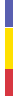 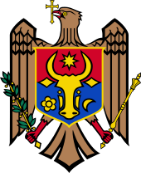 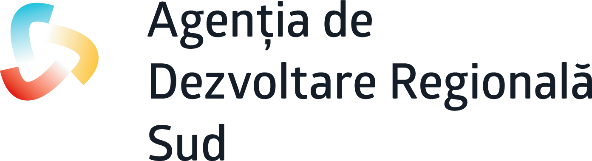 ȘEDINȚA EXTRAORDINARĂa Consiliului Regional pentru Dezvoltare SudData: 26 mai 2023 Locația: onlineORDINEA DE ZITimpulSubiectul8:30-9:00Înregistrarea participanților9:00-9:10Cuvânt de deschidereDl Mihail OLĂRESCU, Președintele CRD SudDl Igor MALAI,  Șef Direcție Politici de Dezvoltare Regională și Locală, MIDRDna Olga ZLATI, Director interimar ADR Sud9:10-9:20Cu privire la alegerea președintelui și vicepreședintelui CRD Sud în legătură cu expirarea mandatuluiRaportor: Dl Igor MALAIȘef Direcție Politici de Dezvoltare Regională și Locală, MIDR9:20-9:30Cu privire la audierea Raportului de progres privind implementarea Programului Operațional Regional Sud 2022-2024 pentru perioada ianuarie-decembrie 2022Raportor: Dna Olga DIACONU,Șef Secție Monitorizare și Evaluare, ADR Sud9:30-9:40Cu privire la prezentarea și aprobarea Planului de implementare a Programului Operațional Regional Sud pentru anul 2023  Raportor: Dna Irina COROIAN, Șef Secție Planificare și Cooperare Regională, ADR Sud9:40-9:50Cu privire la progresul implementării, în Regiunea de Dezvoltare Sud, a proiectelor incluse în Documentul Unic de Program 2022-2024, finanțate din FNDRLRaportor: Dl Andrei POPUȘOI,Șef Secție Managementul Integrat al Proiectelor, ADR Sud9:50-10:00Cu privire la Raportul de evaluare a Cererilor de finanțare depuse în cadrul Apelului competitiv aferent Concursului de selectare a proiectelor de dezvoltare urbană, revitalizarea economică și socială a orașelor, cu finanțare din FNDRL, ediția noiembrie 2022 Raportor: Dl Andrei POPUȘOI,Șef Secție Managementul Integrat al Proiectelor, ADR Sud10:00-10:10Cu privire la aprobarea listei prioritare a proiectelor propuse pentru examinare în cadrul comisiei interministeriale  Raportor: Dl Andrei POPUȘOI,Șef Secție Managementul Integrat al Proiectelor, ADR Sud10:10-10:25Cu privire la aprobarea Regulamentului de organizare și funcționare a Consiliului Regional pentru Dezvoltare SudRaportor: Dna Viorica STRELCIUC, Jurist, ADR Sud10:25-10:40Concluzii, întrebări, răspunsuri